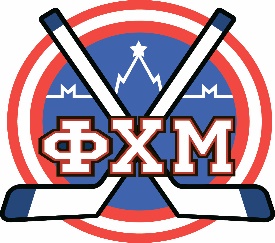 (Форма – образец)Гарантийное письмо от родителейВ Комитет по проведению соревнований                                                               Федерации хоккея г. МосквыГарантийное письмоНастоящим ______________________________________________и / или ___________________________________________ (далее – родители/ законные представители) подтверждаем, что наш сын (дочь) / опекаемый(ая) ____________________________________________, _________________________ года рождения (указать дату и год рождения) никогда не принимал(а) участия в официальных спортивных соревнованиях по хоккею за какую-либо спортивную школу по хоккею и / или какой-либо хоккейный клуб._________________________ / ___________________________________ /			(подпись)			(ФИО родителя / законного представителя)«____» ______________201__ г. 